№ 01-1-21/2541-вн от 26.05.2021                 ҚАУЛЫСЫ	                                                                      ПОСТАНОВЛЕНИЕ2021 жылғы 26 мамырдағы № 24                                                        26 мая  2021 года №_24         Нұр-Сұлтан қаласы                                                                                    город Нур-СултанО внесении изменений и дополнения в постановление Главного государственного санитарного врача Республики Казахстан от 25 декабря 2020 года № 67В целях предупреждения распространения коронавирусной инфекции среди населения Республики Казахстан ПОСТАНОВЛЯЮ:1. Внести в постановление Главного государственного санитарного врача Республики Казахстан от 25 декабря 2020 года № 67 «О дальнейшем усилении мер по предупреждению заболеваний коронавирусной инфекцией среди населения Республики Казахстан» (далее – ПГГСВ № 67) следующие изменения и дополнение:1) приложение 16 к ПГГСВ № 67 изложить в новой редакции согласно приложению 1 к настоящему постановлению;2) приложение 18 к ПГГСВ № 67 изложить в новой редакции согласно приложению 2 к настоящему постановлению;3)  приложение 39 к ПГГСВ № 67 изложить в новой редакции согласно приложению 3 к настоящему постановлению;4) приложение 45 к ПГГСВ № 67 изложить в новой редакции согласно приложению 4 к настоящему постановлению;5) дополнить ПГГСВ № 67 новым приложением 49 в редакции согласно приложению 5 к настоящему постановлению.2. Контроль за исполнением настоящего постановления оставляю за собой.3. Настоящее постановление вступает в силу со дня подписания.Главный государственный санитарный врач Республики Казахстан 						   Е. КиясовПриложение 1
к постановлению Главногогосударственного санитарноговрача Республики Казахстан№ 24 от 26 мая 2021 года«Приложение 16
к постановлению Главного государственного санитарного врача Республики Казахстан № 67 от 25 декабря 2020 годаТребования к деятельности СПА и массажных салонов, бань, саун, бассейнов, пляжей на период введения ограничительных мероприятий, в том числе карантинаОбщие требованияАдминистрация объектов проводит обязательное ознакомление на сайте infokazakhstan.kz с условиями работы и подписывает соответствующее соглашение.Деятельность объектов сферы обслуживания допускается при обеспечении следующих условий с соблюдением санитарно-эпидемиологических требований: перед открытием объекта проведение генеральной уборки с применением дезинфицирующих средств (в том числе уборка и обработка дезинфицирующими средствами поверхностей мебели, стен, и других предметов);контроль температуры тела персонала и посетителей при входе в организацию бесконтактным способом (электронные, инфракрасные термометры, тепловизоры). При наличии симптомов острой инфекции обслуживание не допускается;на территорию объекта вход без маски не допускается;опрос персонала на наличие симптомов респираторных заболеваний, наличие контакта с больным COVID-19. Сотрудники с симптомами, не исключающими COVID-19 (сухой кашель, повышенная температура, затруднение дыхания, одышка) к работе не допускаются;установка при входе средств для обработки рук персонала и посетителей кожными антисептиками с дозаторами;соблюдение принципов социального дистанцирования для посетителей и работников путем нанесения разметок (кроме парильной) на расстоянии 1,5 м на полу, ограждений и барьерных лент для направления движения посетителей, недопущение мест возможного скопления людей;ежедневная стирка спецодежды персонала и белья для посетителей;проведение влажной уборки производственных и бытовых помещений с дезинфекцией средствами вирулицидного действия не менее 2 раз в день и после окончания работы с обязательной дезинфекцией дверных ручек, выключателей, поручней, перил, контактных поверхностей (оборудования, инвентаря, скамеек, стульев, столов, стульев), мест общего пользования (гардеробные, комнаты приема пищи, отдыха, санузлы), в зоне отдыха после каждого клиента;хранение дезинфицирующих растворов в емкостях, имеющих маркировку с указанием названия средства, концентрацией раствора и даты его приготовления в соответствии с заданной концентрацией согласно его инструкции по применению дезинфицирующего средства;проведение персоналом дезинфекции с использованием средств индивидуальной защиты: униформа, перчатки, медицинская маска;хранение уборочного инвентаря (ведра, щетки, тряпки) после использования в специально выделенных местах;бесперебойная работа вентиляционных систем и систем кондиционирования воздуха с проведением профилактического осмотра, ремонта, в том числе замену фильтров, дезинфекции воздуховодов), соблюдение режима проветривания;рекомендуется обеззараживание воздуха осуществляется с использованием кварцевых, бактерицидных ламп или рециркуляторов воздуха согласно прилагаемой инструкции; разрешается использование рециркуляторов воздуха в присутствии людей;использование кварцевых ламп при строгом соблюдении правил, в отсутствии людей с обязательным проветриванием помещений;определение лица, ответственного за соблюдение санитарно-эпидемиологических требований (измерение температуры, инструктаж персонала, своевременная смена средств индивидуальной защиты, отслеживание необходимого запаса дезинфицирующих, моющих и антисептических средств, ведение журнала проведения инструктажа, сбором масок, респираторов, салфеток, обработкой оборудования и инвентаря, уборкой помещений);прием пищи в специально отведенной комнате, оборудованной раковиной для мытья рук и кожными антисептиками с дозатором;предоставление посетителям только упакованных напитков и готовых пищевых продуктов в промышленной упаковке (ланч-боксы), с возможностью разогрева в специально отведенных местах;информирование посетителей и работников о соблюдении мер профилактики и правил личной гигиены (мытье рук после посещения туалета, перед приемом пищи, необходимости социального дистанцирования и др.).проведение инструктажа среди работников о необходимости соблюдения правил личной/производственной гигиены, мерам безопасности при использовании кварцевых ламп и контроля за их неукоснительным соблюдением;обеспечение санитарных узлов средствами личной гигиены (жидкое мыло, антисептики, туалетная бумага);оказание услуг населению в масках с обработкой рук антисептиками;обеспечение неснижаемого (не менее чем недельного) запаса дезинфицирующих и моющих средств для уборки помещений, обработки рук сотрудников, СИЗ органов дыхания.2. Требования к работе СПА и массажных салоновОбслуживание клиентов осуществляется только по предварительной записи.Администрация объекта обеспечивает заполняемость посетителями из расчета возможности соблюдения социальной дистанции в клиентском зале (не менее 4 квадратных метра на 1 посетителя).Площадь массажного кабинета не менее 8 квадратных метра на 1 посетителя, с одновременным посещением массажного салона не более 3-х посетителей. Для каждого посетителя обеспечивается отдельный изолированный кабинет с отдельным входом в каждый кабинет.Персонал объектов находится в маске со сменой каждые 2 часа; с обязательной обработкой рук антисептиком до и после выполнения процедур.Рабочие зоны сотрудников (мастеров) обеспечиваются антисептическими средствами для рук. При входе на объект проводится обработка рук антисептиком.Каждому посетителю (клиенту) индивидуально выдается сухое чистое белье (х/б простыни, махровые полотенца и одноразовые простыни). При этом после каждого посетителя белье должно стираться и обрабатываться.В помещениях при отсутствии естественной вентиляции проводится обеззараживание воздуха с использованием кварцевых, бактерицидных ламп или рециркуляторов воздуха, согласно прилагаемой инструкции. Использование кварцевых ламп осуществляется при строгом соблюдении правил, в отсутствии людей, с обязательным проветриванием помещений. Использование рециркуляторов воздуха разрешается использовать в присутствии людей;Обеспечивается бесперебойная работа вентиляционных систем (при их наличии) и систем кондиционирования воздуха (при их наличии) с проведением их профилактического осмотра (включая замену фильтров, дезинфекцию воздуховодов).Проветривание помещений проводится каждые три часа.3. Требования к работе бассейнов и пляжейНазначается ответственное лицо по управлению всем процессом, обучению персонала, контролю за соблюдением установленных требований.На объектах (бассейны) обеспечивается:соблюдение санитарно-эпидемиологических требований на одного человека, занимающегося в бассейне: для взрослых - не менее 5 квадратных метров зеркала воды, для детей - не менее 4 квадратных метров;усиление производственного контроля в бассейнах за качеством воды, эффективностью водоподготовки и обеззараживания воды в соответствии с требованиями санитарных правил;доступ на пляжи с учетом наличия достаточного количества мест для социального дистанцирования;расстановка пляжного оборудования (шезлонги, раздевалки, ногомойки и др.) с соблюдением правил социального дистанцирования и нанесением сигнальной разметки, ограничительных барьеров и лент, а также информацию о необходимости соблюдения дистанцирования;обеззараживание воздуха закрытых помещений с использованием кварцевых, бактерицидных ламп или рециркуляторов воздуха согласно прилагаемой инструкции. Использование кварцевых ламп осуществляется при строгом соблюдении правил, в отсутствии людей с обязательным проветриванием помещений. Использование рециркуляторов воздуха разрешается использовать в присутствии людей.».Приложение 2
к постановлению Главногогосударственного санитарного врача Республики Казахстан№ 24 от 26 мая 2021 года«Приложение 18к постановлению Главного государственного санитарного врачаРеспублики Казахстан№ 67 от 25 декабря 2020 годаАлгоритм деятельности детских оздоровительных лагерей (пришкольных, загородных), независимо от форм собственности, на период введения ограничительных мероприятий, в том числе карантинаДопуск на объект 1. Обеспечивается ежедневный утренний фильтр работников  перед рабочей сменой и детей при приеме в организацию с бесконтактной термометрией и в течение  дня (по показаниям), опрос на наличие симптомов респираторных заболеваний, в том числе у членов семьи, наличие контакта с приехавшими из за рубежа, с целью отстранения от работы персонала с симптомами ОРВИ и гриппа, а для лиц с симптомами, не исключающими COVID-19  (сухой кашель, повышенная температура, затруднение дыхания, одышка и т.д.) обеспечить изоляцию и немедленный вызов скорой помощи. 2. Допуск к работе персонала стационарных организаций отдыха и оздоровления осуществляется при наличии отрицательного результата лабораторного исследования на COVID-19, проведенного не ранее чем за 72 часа до начала работы или документального подтверждения о получении полного курса вакцинации против COVID-19.3. Во время заезда в стационарные организации отдыха и оздоровления осуществляется термометрия каждого ребенка и сопровождающих взрослых бесконтактными термометрами с оформлением результатов в журналах.4. Не допускается доступ посторонних лиц и автотранспорта на территорию организации, при заезде на территорию лагеря специализированного автотранспорта обеспечить проведение дезинфекционных мероприятий, для поставщика пищевых продуктов возможно оборудование специальной площадки перед въездом для приема продуктов.5. При приеме продуктов на специальной площадке дальнейшая транспортировка осуществляется работниками лагеря с использованием мобильных устройств (тачки, переноски и т.п.). Документы, подтверждающие качество и безопасность продуктов, доставляются в упакованном виде, в дальнейшем проводится дезинфекция упаковки.6. Все работники участвующие в приеме детей должны быть в масках, в приеме-передаче пищевых продуктов – в масках и перчатках.Организация рабочего процесса организаций с дневным пребыванием детей7. Открытие пришкольных лагерей проводится согласно Критерий ограничения работы социально-экономических объектов (далее - Критерии), с обеспечением требований санитарных правил и санитарно-противоэпидемиологических требований в период карантина.8. Перед открытием каждой смены проводится генеральную уборку с применением дезинфицирующих средств.9. Организовать при входе во все здания и перед входом в столовую дозаторы для обработки рук кожными антисептиками для обработки рук.10. В ходе работы оздоровительной организации усиливается контроль за организацией питьевого режима, обратив особое внимание на обеспеченность одноразовой посудой, и проведением обработки кулеров и дозаторов.11. Определить лицо, ответственное за соблюдение санитарно-эпидемиологических требований (измерение температуры, инструктаж персонала, своевременная смена средств индивидуальной защиты, отслеживание необходимого запаса дезинфицирующих, моющих и антисептических средств, ведение журнала проведения инструктажа, утилизацией масок, респираторов, салфеток, обработкой оборудования и инвентаря, уборкой помещений); 12. Проведение ежедневной влажной уборки и дезинфекции помещений в день с применением моющих и дезинфицирующих средств с обязательной обработкой контактных поверхностей, ручек дверей, поручней, столов, спинок стульев, мебели, раковин для мытья рук, подоконников, дверных проемов, включателей и розеток и т.д. Обеспечивается в отсутствие детей сквозное проветривание помещений.13. В случае выявления детей с симптомами респираторных заболеваний и с повышенной температурой обеспечивается их незамедлительная изоляция до приезда законных представителей (родители, опекуны) или приезда бригады «скорой помощи» в изоляторе или специально выделенном помещении.14. Для дезинфекции применять средства, обладающие противовирусной эффективностью (согласно методическим указаниям или инструкции), прошедшие государственную регистрацию в установленном порядке при строгом соблюдении прилагаемой к ним инструкции. 15. Обеспечить неснижаемый запас дезинфицирующих средств, исходя из расчетной потребности, площади и кратности обработки.16. Обеспечить бесперебойную работу вентиляционных систем и систем кондиционирования воздуха с проведением профилактического осмотра (включая замену фильтров, дезинфекцию воздуховодов), соблюдение режима проветривания.Организация рабочего процесса стационарных организаций отдыха и оздоровления (загородные лагеря, базы)17. Перед открытием каждой смены проводить генеральную уборку с применением дезинфицирующих средств.18. Осуществлять одномоментный заезд всех работников лагеря, ввести запрет на работу по совместительству (на момент работы лагеря).19. На период работы смены исключить возможность выезда работников за пределы лагеря.20. Осуществляется одномоментный заезд всех детей в лагерь (в один день), а также одномоментный выезд с перерывом между сменами не менее 2-х дней (для проведения заключительной дезинфекции). Устанавливается запрет на прием детей после дня заезда и на временный выезд во время смены.21. Рекомендуется организовать отдельный заезд и отдельные смены для детей из учреждений социального обслуживания с круглосуточным пребыванием (школы-интернаты, детские дома и др.).- наполняемость групп должны соответствовать установленным в Критериях.     22. На каждого ребенка при заезде должны быть документы о состоянии здоровья (форма 079/у Медицинская справка на школьника, отъезжающего в оздоровительный лагерь), справки об отсутствии контакта с инфекционными заболеваниями, в том числе по COVID-19, документ с отрицательным результатом лабораторного исследования на COVID-19, проведенного не ранее чем за 72 часа до заезда.Требования настоящего пункта не распространяются на детские дома (медико-социальные учреждения для детей, оставшихся без попечения родителей и т.п.), при условии организации отдыха воспитанников в собственных загородных лагерях, а также недопущения приема детей, не являющихся воспитанниками данного учреждения, без привлечения постороннего персонала.23. Организовать при входе во все здания и перед входом в столовую дозаторы для обработки рук кожными антисептиками для обработки рук.24. Ежедневно проводить термометрию детей и сотрудников, при этом обеспечить максимальное разобщение детей, исключить их скопление (обеспечить бесконтактными термометрами каждый отряд).25. В случае выявления детей с симптомами респираторных заболеваний и с повышенной температурой обеспечивается их незамедлительная изоляция до приезда законных представителей (родители, опекуны) или приезда бригады «скорой помощи» в изоляторе.26. Обеспечить обязательное круглосуточное нахождение медицинских работников (врач и медицинская сестра), количество медицинского персонала предусмотреть рассчитать в зависимости от количества детей. 27. Включить при необходимости в штат врача-инфекциониста или заключение договора с медицинской организацией по обеспечению консультационной помощи врача-инефкциониста.28. Организовать размещение детей, позволяющее обеспечить социальное дистанцирование не менее 1,5 м.29. В ходе работы оздоровительной организации усиливается контроль за организацией питьевого режима, обратив особое внимание на обеспеченность одноразовой посудой, и проведением обработки кулеров и дозаторов.30. Определить лицо, ответственное за соблюдение санитарно-эпидемиологических требований (измерение температуры, инструктаж персонала, своевременная смена средств индивидуальной защиты, отслеживание необходимого запаса дезинфицирующих, моющих и антисептических средств, ведение журнала проведения инструктажа, салфеток, обработкой оборудования и инвентаря, уборкой помещений). 31. Проведение ежедневной влажной уборки и дезинфекции помещений в день с применением моющих и дезинфицирующих средств с обязательной обработкой контактных поверхностей, ручек дверей, поручней, столов, спинок стульев, мебели, раковин для мытья рук, подоконников, дверных проемов, включателей и розеток и т.д. Обеспечивается в отсутствие детей сквозное проветривание помещений.32. Для дезинфекции применять средства, обладающие противовирусной эффективностью (согласно методическим указаниям или инструкции), прошедшие государственную регистрацию в установленном порядке при строгом соблюдении прилагаемой к ним инструкции. 33. Обеспечить неснижаемый запас дезинфицирующих средств, исходя из расчетной потребности, площади и кратности обработки.34. Обеспечить бесперебойную работу вентиляционных систем и систем кондиционирования воздуха с проведением профилактического осмотра (включая замену фильтров, дезинфекцию воздуховодов), соблюдение режима проветривания.35. Предусмотреть изолятор для лиц с подозрением на COVID 19.36. При наличии у учреждения пляжа обеспечить расстановку пляжного оборудования (шезлонги, ногомойки, кулеры для воды и др.) с учетом социального дистанцирования, по возможности нанести сигнальную разметку, информацию о соблюдении социального дистанцирования разместить на входе.37. Автотранспорт для перевозки детей подлежит дезинфекции салона (перед выездом и после высадки) с последующей дезинфекцией перед каждым рейсом с последующим проветриванием;38. Проводится предрейсовый осмотр водителей с обязательной термометрией и оформлением результатов в путевом листе, водители и сопровождающие лица должны быть в масках с обязательной их сменой с требуемой частотой и обеспечены средствами защиты (маски, антисептики).39. При транспортировке детей другими видами транспорта (железнодорожный, авиа) обеспечить максимальную изоляцию организованных групп от контактов с посторонними лицами, осуществлять доставку по заранее подготовленным маршрутам.Организация питания40. Усилить контроль за соблюдением санитарно-эпидемиологических требований на пищеблоке.41. Запретить приём пищи сотрудников на рабочих местах, пищу принимать только в специально отведенной комнате – комнате приема пищи, оборудованную раковиной для мытья рук (подводкой горячей и холодной воды), обеспечив его ежедневную уборку с помощью дезинфицирующих средств.42. Запретить прием пищи детьми в комнатах.43. Организация питания детей в столовых осуществляется при соблюдении дистанцирования между столами не менее 2 метров. Меры предосторожности для персонала44. Всем сотрудникам соблюдать профилактические мероприятия на время карантина по COVID-19. 45. Сотрудники при выполнении своих должностных обязанностей должны быть в масках (смена маски проводится в случае ее увлажнения, но не реже чем 1 раз в 3 часа), должны быть обеспечены в достаточном количестве специальной одеждой, кожными антисептиками и дезинфицирующими средствами.46. Работа персонала пищеблоков обеспечивается с использованием средств индивидуальной защиты (маски, перчатки).47. Уборщикам дезинфекцию необходимо проводить с использованием средств индивидуальной защиты: униформа, перчатки, медицинская маска. 48. К работе с дезинфицирующими средствами допускать лиц, не имеющих противопоказаний по состоянию здоровья. 49. Обеспечить условия для соблюдения личной и производственной гигиены персонала (функционирование санитарных узлов, санитайзеров, постоянное наличие моющих и антисептических средств, бумажных полотенец и туалетной бумаги).50. Обеспечить неснижаемый запас одноразовых медицинских масок (исходя из продолжительности рабочей смены и смены масок не реже 1 раза в 3 часа) или многоразовых защитных масок (с последующей стиркой и термической обработкой перед следующим применением), а также одноразовыми или многоразовыми перчатками (подлежащих замене при нарушении целостности), дезинфицирующими салфетками или кожными антисептиками для обработки рук. Исключить повторное использование одноразовых масок. Сбор использованных СИЗ проводить в пакеты, в дальнейшем утилизировать как твердые бытовые отходы. 51. Обеспечить проведение инструктажа среди работников о плане реагирования в случае, если по прибытии или во время пребывания у детей будут наблюдаться любые признаки заболевания (кашель, слабость, высокая температура и т. д.) и необходимости соблюдения правил личной/производственной гигиены.Меры предосторожности для детей52. На видных и доступных местах предусмотреть установку кожных антисептиков для обработки рук.53. Обеспечить условия для соблюдения личной гигиены (функционирование санитарных узлов, санитайзеров, постоянное наличие моющих и антисептических средств, туалетной бумаги). 54. С учетом погодных условий обеспечить максимальное проведение мероприятий с участием детей на открытом воздухе.55. Организацию режима работы и организации досуга детей осуществлять при условиях максимальной изоляции отрядов (кружки, занятия по интересам).56. Усилить педагогическую работу по гигиеническому воспитанию, информирование о необходимости соблюдения правил личной гигиены, соблюдением мер профилактики, социального дистанцирования (памятки).».Приложение 3
к постановлению Главногогосударственного санитарного врача Республики Казахстан№ 24 от 26 мая 2021 года«Приложение 39к постановлению Главногогосударственного санитарного врачаРеспублики Казахстан№ 67 от 25 декабря 2020 годаТребования к компьютерным клубам, бильярдным залам и боулингам, на период введения ограничительных мероприятий, в том числе карантинаАдминистрация объекта проводит обязательное ознакомление на сайте infokazakhstan.kz с требованиями к условиям работы и подписывает соответствующее соглашение. Деятельность объектов допускается в соответствии с постановлениями Главного государственного санитарного врача Республики Казахстан.Деятельность объектов допускается при обеспечении следующих условий:перед открытием объекта проведение генеральной уборки с применением дезинфицирующих средств (в том числе уборка и обработка дезинфицирующими средствами поверхностей мебели, стен, и других предметов); контроль температуры тела персонала и посетителей, с применением приборов для измерения температуры тела бесконтактным способом, с обязательным отстранением от нахождения на рабочем месте лиц с повышенной температурой тела и/или признаками инфекционного заболевания. При наличии указанных симптомов обслуживание посетителей не допускается;рассадка посетителей с соблюдением социальной дистанции (не менее 2 метров между посетителями, либо из расчета 4 квадратных метра на 1 посетителя в бильярдном зале и боулинге, в компьютерном зале при соблюдении дистанции между столами не менее 2 метров);доступ персонала и посетителей на объект при обязательном наличии масок;ответственное лицо следит за обязательным ношением маски посетителями, работниками, а также за соблюдением социальной дистанции;персонал объекта обеспечивается средствами индивидуальной защиты, не допускается работа персонала без масок;проводить уборку и дезинфекцию рабочих (игровых) мест, компьютерной периферии (мышь, клавиатура, коврик, наушники), контактных поверхностей, мебели, спиртосодержащими чистящими средствами после каждого посетителя;соблюдение социальной дистанции путем нанесения соответствующей разметки на полу, ограждений и барьерных лент для направления движения посетителей, недопущение мест возможного скопления людей;с целью информирования посетителей администрацией разрабатывается и размещается при входе план размещения посетителей с учетом социальной дистанции; создание условий для осуществления посетителями бесконтактных переводов и платежей при оплате счета, протирать устройство дезинфицирующим средством после каждого использования;бесперебойную работу вентиляционных систем и систем кондиционирования воздуха с проведением профилактического осмотра (включая замену фильтров, дезинфекцию воздуховодов) с фиксацией в журнале производственного контроля.     при отсутствии естественной вентиляции рекомендуется обеззараживание воздуха с использованием бактерицидных ламп или рециркуляторов воздуха, согласно прилагаемой инструкции. Использование кварцевых ламп осуществляется при строгом соблюдении правил, в отсутствии людей, с обязательным проветриванием помещений. Использование рециркуляторов воздуха разрешается использовать в присутствии людей.Собственнику объекта необходимо обеспечить:ответственное лицо за соблюдение санитарно-эпидемиологических требований (измерение температуры, инструктаж персонала, своевременная смена средств индивидуальной защиты, отслеживание необходимого запаса дезинфицирующих, моющих и антисептических средств, ведение журнала проведения инструктажа, утилизацией масок, респираторов, салфеток, обработкой оборудования и инвентаря, уборкой помещений);установление санитайзеров с кожным антисептиком у входа, на ресепшене, в каждом зале помещения и санитарных узлах.проведение инструктажа среди работников о необходимости соблюдения правил личной/производственной гигиены и контроля, мерам безопасности при использовании кварцевых ламп за их неукоснительным соблюдением;санитарные узлы средствами личной гигиены (жидкое мыло, антисептики, туалетная бумага);оказание услуг населению в масках, с обеспечением своевременной смены с обработкой рук антисептиками. Одноразовые перчатки используют сотрудники, имеющие непосредственный контакт с пищевыми продуктами, с заменой не менее двух раз в смену и при нарушении целостности;централизованный сбор использованных масок и перчаток в промаркированные контейнеры (полиэтиленовые мешки), в дальнейшем утилизировать как твердые бытовые отходы;проведение техническим персоналом (уборщицы) дезинфекции в спецодежде с использованием средств индивидуальной защиты (перчатки, медицинская маска);надлежащее хранение уборочного инвентаря (ведра, щетки, тряпки) после использования в специально выделенных местах;каждые 3 часа проветривание рабочих мест и помещений для посетителей;проведение влажной уборки производственных и бытовых помещений с дезинфекцией средствами вирулицидного действия не менее 2 раз в день с обязательной дезинфекцией дверных ручек, выключателей, поручней, перил, контактных поверхностей (оборудования, инвентаря, столов, стульев), мест общего пользования (гардеробные, комнаты приема пищи, отдыха, санузлы);наличие неснижаемого (не менее чем пятидневного) запаса дезинфицирующих и моющих средств для уборки помещений, обработки рук, средств индивидуальной защиты для сотрудников;допуск к работе с дезинфицирующими средствами совершеннолетних лиц, не имеющих противопоказаний по состоянию здоровья;хранение дезинфицирующих средств в упаковках изготовителя, плотно закрытыми в специально отведенном сухом, прохладном и затемненном месте, недоступном для детей. Меры предосторожности при проведении дезинфекционных мероприятий и первой помощи при случайном отравлении изложены для каждого конкретного дезинфицирующего средства в инструкциях по их применению.Для бильярдных залов и боулингов необходимо соблюдение следующих дополнительных требований:1) не допускается проведение массовых танцев на танцевальных площадках и в зале;2) не допускается проведение конкурсов (кроме интерактивных, не покидая свой стол), коллективных (корпоративных) мероприятий;3) администрация бильярдных заведений обеспечивает расстановку игровых столов на расстоянии не менее 4 метров друг от друга;4) игровой инвентарь (кии, шары для бильярда, шары для боулинга и пр.) обрабатываются дезинфицирующим спиртосодержащим средством после завершения каждой игры;5) не допускается одновременное нахождение на одной игровой дорожке более 6 боулеров;6) фуд-корт (зона питания) располагается отдельно от игровых дорожек и бильярдных столов.Приложение 4
к постановлению Главногогосударственного санитарноговрача Республики Казахстан№ 24 от 26 мая 2021 года«Приложение 45
к постановлению Главного государственного санитарного врача Республики Казахстан№ 67 от 25 декабря 2020 годаТребования к работе развлекательных парков, аквапарков на период введения ограничительных мероприятий, в том числе карантина1. Общие требованияАдминистрация объекта проводит обязательное ознакомление на сайте infokazakhstan.kz с требованиями к условиям работы и подписывает соответствующее соглашение.Администрация объектов обеспечивает видеонаблюдение для контроля заполняемости развлекательных парков и аквапарков и соблюдения установленных требований постановлений Главного государственного санитарного врача.Администрация объектов обеспечивает заполняемость развлекательных парков из расчета 10 кв.м на 1 ребенка, с соблюдением социального дистанцирования. Контроль температуры тела персонала и посетителей при входе, с применением аппаратов для измерения температуры тела бесконтактным способом (электронные, инфракрасные термометры, переносные тепловизоры), а также обработка рук антисептиком. При наличии симптомов острой инфекции обслуживание посетителей не допускается. Персонал допускается к работе только при отсутствии симптомов вирусной инфекции.Установка санитайзеров с кожным антисептиком на входе, в развлекательных зонах, на кассе или других доступных местах.Обеспечение социального дистанцирования между посетителями, работниками путем нанесения напольных разметок, ограничителей и барьерных лент, а также расстановкой оборудования с соблюдением расстояния не менее 2 метра.Обеспечение раздельного потока посетителей в парк на вход и на выход.Обязательное ношение масок сотрудниками, с частой обработкой рук антисептиками.Обязательное ношение масок посетителями, за исключением случаев, определенных уполномоченным органом в области санитарно-эпидемиологического благополучия населения.Определение лица, ответственного за соблюдение санитарно-эпидемиологических требований (измерение температуры, инструктаж персонала, своевременная смена средств индивидуальной защиты, отслеживание необходимого запаса дезинфицирующих, моющих и антисептических средств, проведения инструктажа, утилизацией масок, респираторов, салфеток, обработкой оборудования и инвентаря, уборкой помещений).Ведение ответственным лицом журналов: измерения температуры сотрудников, выдачи масок, проведения дезинфекции.Наличие на объектах емкостей (урн) для сбора использованных масок и перчаток.Бесперебойная работа вентиляционных систем и систем кондиционирования воздуха с проведением профилактического осмотра, ремонта, в том числе замену фильтров, дезинфекции воздуховодов), соблюдение режима проветривания.Проведение влажной уборки бытовых помещений и развлекательных зон с дезинфекцией средствами вирулицидного действия в течение дня в соответствии с установленной кратностью и после окончания работы с обязательной дезинфекцией дверных ручек, выключателей, поручней, перил, контактных поверхностей (оборудования, инвентаря, скамеек, стульев, столов, стульев), мест общего пользования (гардеробные, комнаты приема пищи, отдыха, санузлы).2. Требования к работе развлекательных парковОбслуживание клиентов в парках осуществляется с организацией перерывов не менее 1 часа для проведения дезинфекции помещений, оборудования, обеззараживания воздуха и проветривания (по зонам).Рассадка посетителей на аттракционах производится через одно кресло с соблюдением расстояния не менее 2 метра.Игровые аппараты располагаются с соблюдением расстояния не менее 2 метров друг от друга.Во время работы развлекательного парка проводится дезинфекция всех поверхностей и обеззараживание воздуха с использованием кварцевых и бактерицидных ламп (рециркуляторов) согласно инструкции каждые 3 часа.Дезинфекционная обработка поверхностей (дверные ручки, поручни, сидения и т.д.) проводится на каждом аттракционе развлекательно парка до и после каждого сеанса.3. Требования к работе аквапарковОбслуживание клиентов в аквапарке осуществляется по предварительной записи, с продолжительностью сеансов не более 3 часов и организацией перерывов для проведения дезинфекции помещений, оборудования, обеззараживания воздуха и проветривания.Установить на выходах из душевых на территорию аквапарка емкости с дезинфекционными растворами для обработки сланцев и иной обуви.Все плавательные средства и инвентарь аквапарка после каждого использования регулярно обрабатываются дезинфицирующими средствами в специально оборудованных местах (с исключением попадания дезинфицирующих средств в водоем или бассейн).Проводится производственный контроль в аквапарках за качеством воды, эффективностью водоподготовки и обеззараживания в соответствии с требованиями санитарных правил.».Приложение 5
к постановлению Главногогосударственного санитарноговрача Республики Казахстан№ 24 от 26 мая 2021 года«Приложение 49к постановлению Главного государственного санитарного врача Республики Казахстан№ 67 от 25 декабря 2020 годаТребования к работе лотерейных клубов и иных точек по реализации лотерейных билетов в период введения ограничительных мероприятий, в том числе карантина1. Общие требованияДеятельность объектов допускается в соответствии с постановлениями Главного государственного санитарного врача Республики Казахстан. Деятельность объектов допускается при обеспечении следующих условий: при заполняемости из расчета 4 квадратных метра на 1 посетителя;перед открытием объекта проведение генеральной уборки с применением дезинфицирующих средств (в том числе уборка и обработка дезинфицирующими средствами поверхностей мебели, стен, и других предметов); контроль температуры тела персонала и посетителей, с применением приборов для измерения температуры тела бесконтактным способом, с обязательным отстранением от нахождения на рабочем месте лиц с повышенной температурой тела и/или признаками инфекционного заболевания. При наличии указанных симптомов обслуживание посетителей не допускается;рассадка посетителей с соблюдением социальной дистанции (не менее 2 метров между посетителями); доступ персонала и посетителей на объект при обязательном наличии масок;ответственное лицо объекта следит за обязательным ношением маски посетителями, работниками, а также за соблюдением социальной дистанции;персонал объекта обеспечивается средствами индивидуальной защиты, не допускается работа персонала без масок;уборка и дезинфекция рабочих мест, контактных поверхностей, мебели, лотерейных пар, терминал и стоек после каждого посетителя спиртосодержащими чистящими средствами;соблюдение социальной дистанции путем нанесения соответствующей разметки на полу, ограждений и барьерных лент для направления движения посетителей, недопущение мест возможного скопления людей;с целью информирования посетителей администрацией разрабатывается и размещается при входе план размещения посетителей с учетом социальной дистанции;создание условий для осуществления посетителями бесконтактных переводов и платежей при оплате счета, протирать устройство дезинфицирующим средством после каждого использования;бесперебойную работу вентиляционных систем и систем кондиционирования воздуха с проведением профилактического осмотра (включая замену фильтров, дезинфекцию воздуховодов) с фиксацией в журнале производственного контроля;при отсутствии естественной вентиляции рекомендуется обеззараживание воздуха с использованием бактерицидных ламп или рециркуляторов воздуха, согласно прилагаемой инструкции. Использование кварцевых ламп осуществляется при строгом соблюдении правил, в отсутствии людей, с обязательным проветриванием помещений. Использование рециркуляторов воздуха разрешается использовать в присутствии людей.3. Собственнику объекта необходимо обеспечить:1) ответственное лицо за соблюдение санитарно-эпидемиологических требований (измерение температуры, инструктаж персонала, своевременная смена средств индивидуальной защиты, отслеживание необходимого запаса дезинфицирующих, моющих и антисептических средств, ведение журнала проведения инструктажа, утилизацией масок, респираторов, салфеток, обработкой оборудования и инвентаря, уборкой помещений);2) установление санитайзеров с кожным антисептиком у входа, на ресепшене, в каждом зале помещения и санитарных узлах.3) проведение инструктажа среди работников о необходимости соблюдения правил личной/производственной гигиены и контроля, мерам безопасности при использовании кварцевых ламп за их неукоснительным соблюдением;4) санитарные узлы со средствами личной гигиены (жидкое мыло, антисептики, туалетная бумага);5) оказание услуг населению в масках, с обеспечением своевременной смены с обработкой рук антисептиками. Одноразовые перчатки используют сотрудники, имеющие непосредственный контакт с пищевыми продуктами, с заменой не менее двух раз в смену и при нарушении целостности;6) централизованный сбор использованных масок и перчаток в промаркированные контейнеры (полиэтиленовые мешки), в дальнейшем утилизировать как твердые бытовые отходы;7) проведение техническим персоналом (уборщицы) дезинфекции в спецодежде с использованием средств индивидуальной защиты (перчатки, медицинская маска);8) надлежащее хранение уборочного инвентаря (ведра, щетки, тряпки) после использования в специально выделенных местах;9) проведение влажной уборки производственных и бытовых помещений с дезинфекцией средствами вирулицидного действия не менее 2 раз в день с обязательной дезинфекцией дверных ручек, выключателей, поручней, перил, контактных поверхностей (оборудования, инвентаря, столов, стульев), мест общего пользования (комнаты приема пищи, отдыха, санузлы);10) наличие неснижаемого (не менее чем пятидневного) запаса дезинфицирующих и моющих средств для уборки помещений, обработки рук, средств индивидуальной защиты для сотрудников;11) допуск к работе с дезинфицирующими средствами совершеннолетних лиц, не имеющих противопоказаний по состоянию здоровья;12) хранение дезинфицирующих средств, плотно закрытыми в специально отведенном сухом, прохладном и затемненном месте, недоступном для детей. Меры предосторожности при проведении дезинфекционных мероприятий и первой помощи при случайном отравлении изложены для каждого конкретного дезинфицирующего средства в инструкциях по их применению.4. Аппараты (терминал, лотерейные пары) для реализации лотерейных билетов подвергаются обработке дезинфицирующими средствами не реже 3-х раз в течение рабочего дня.».Согласовано26.05.2021 12:37 Рахимжанова Марал Тлеулесовна26.05.2021 12:40 Тилесова Айгуль Шарапатовна26.05.2021 15:39 Садвакасов Н. О. ((и.о Есмагамбетова А. С.))Подписано26.05.2021 16:22 Киясов Ерлан Ансагановичденсаулық сақтау  министрлігіБАС МЕМЛЕКЕТТІК САНИТАРИЯЛЫҚ  ДӘРІГЕРІ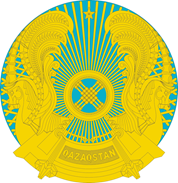 МинистерствоздравоохраненияРеспублики КазахстанГЛАВНЫЙ ГОСУДАРСТВЕННЫЙ САНИТАРНЫЙ ВРАЧ